Microsoft Word Example Basic Balanced Scorecard 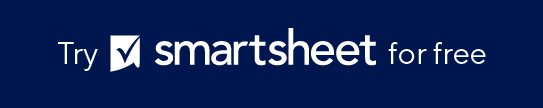 Balanced Scorecard TemplateCOMPANY NAMEVISIONCompany NameBe the preferred choice in our industry by delivering outstanding value, continuous innovation, and exceptional customer experience.TARGETSTARGETSTARGETSTARGETSTARGETSSTRATEGIC OBJECTIVESMEASURESYear 1Year 2Year 3Year 4Year 5INITIATIVESFINANCIALIncrease RevenueAnnual Sales Growth (%)5%6%7%8%9%Expand Into New MarketsFINANCIALImprove Profit MarginsNet Margin (%)10%12%14%15%17%Optimize Cost StructureFINANCIALCUSTOMERImprove Customer SatisfactionCustomer Satisfaction Score (%)80%82%85%88%90%Implement Feedback SystemCUSTOMERExpand Customer BaseNumber of New Customers Acquired1,0001,2001,5001,8002,000Launch Marketing CampaignCUSTOMERINTERNAL PROCESSESEnhance Operational EfficiencyImprovement in On-Time Delivery (%)5%10%15%20%25%Adopt Lean ManagementINTERNAL PROCESSESIncrease InnovationNumber of New Products Developed23456Invest in R&DINTERNAL PROCESSESLEARNINGImprove Employee SkillsTraining Hours Per Employee2025303540Implement a Training ProgramLEARNINGEnhance Company CultureEmployee Engagement Score (%)75%78%80%83%85%Organize Team-Building ActivitiesLEARNINGCOMPANY NAMEVISIONTARGETSTARGETSTARGETSTARGETSTARGETSSTRATEGIC OBJECTIVESMEASURESYear 1Year 2Year 3Year 4Year 5INITIATIVESFINANCIALFINANCIALFINANCIALCUSTOMERCUSTOMERCUSTOMERINTERNAL PROCESSESINTERNAL PROCESSESINTERNAL PROCESSESLEARNINGLEARNINGLEARNINGDISCLAIMERAny articles, templates, or information provided by Smartsheet on the website are for reference only. While we strive to keep the information up to date and correct, we make no representations or warranties of any kind, express or implied, about the completeness, accuracy, reliability, suitability, or availability with respect to the website or the information, articles, templates, or related graphics contained on the website. Any reliance you place on such information is therefore strictly at your own risk.